"بسمه تعالی"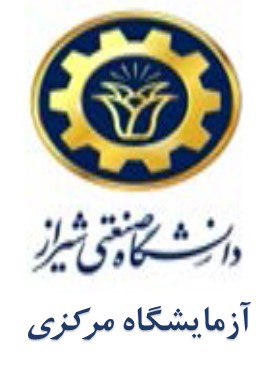 فرم پذیرش نمونه VSMعناصر احتمالی، ترکیب نمونه،نوع ماده  (پارا ، دیا ، فرو ، فری):	نوع نمونه ها (ضروری)آلی            معدنیطبیعی        سنتزیشرایط ایمنی نمونه ها (ضروری) سمی                    فرار                       اشتعال زا                               نانو ذرهنمونه ها مورد ایمنی خاصی نداردشرایط نگهداری نمونه ها(در صورت نیاز):حساس به نور                                 حساس به رطوبت                       نگهداری دریخچال نگهداری در دمای زیر صفر                 شرایط محیطیمشخصات نمونه جهت انجام انالیز VSM1.  حداقل وزن نمونه های پودری 1/0 گرم و در صورت ضعیف بودن خواص مغناطیسی نمونه حداقل وزن نمونه 2/0 گرم ( بصورت کاملا همگن باشد) باشد.2.  حداقل مقدار نمونه های مایع جهت انجام آنالیز، 10 میلی لیتر نمونه غلیظ می باشد. 3. ابعاد نمونه بالک باید حدودآ 5/0*5/0 و  وزن نمونه حداکثر 3/0 گرم باشد.حداکثر میدان اعمال شده جهت انجام آنالیزVSM  5/1 تسلا  می باشد.تاریخ و امضاءاحتراماً، شماره شبا و شناسه پرداخت خدمات آزمايشگاهي جهت امكان پرداخت مشتريان به شرح زير مي باشد. شماره شبا: IR740100004001110903020111شناسه پذيرنده ارائه خدمات آزمايشگاهي: 307110958115102001526213960028توجه: مراجع گرامی، باقیمانده نمونه های ارسالی پس از انجام آزمون حداکثر یک ماه در آزمایشگاه نگهداری خواهد شد و پس از آن آزمایشگاه مسئولیتی در راستای ارجاع آن نخواهد داشت، لذا خواهشمند است درصورت نیاز به باقیمانده نمونه ، ظرف مدت مقرر اقدام فرمایید.نام و نام خانوادگی:کد ملی:تلفن همراه:نام و نام خانوادگی استاد راهنما :نام و نام خانوادگی استاد راهنما :شماره تلفن همراه استاد راهنما:آدرس:آدرس:ایمیل:نحوه ارسال گزارش:  حضوری (مراجعه حضوری):